Transfer Patterns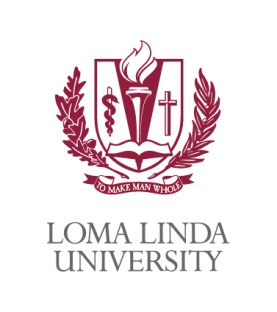 The School of Allied Health Professions maintains institution-specific transfer patters (i.e. college course requirements, articulations or prerequisites), along with institution-specific course numbers that are required/accepted for our allied health programs.  You may apply online to LLU with courses in progress at the discretion of the program/department.  See our online admissions info for further details on applying to LLU.Our posted school listings do not reflect a complete list of higher educational institutions from with we accept credits.  It is only a partial list of common local and Seventh-day Adventist college and universities from which students commonly transfer.If your college or program choice is not listed, you may view general program requirements on our website within the program information or contact us.  Please note:  we accept credit transfers from regionally accredited colleges and universities only.  Refer to our online admissions webpage for further details regarding applying and for specific program open enrollment periods.  Admission website:  http://www.llu.edu/allied-health/sahp/admissions/index.page?
Table of Contents	Program																						       Page	Cardiac Electrophysiology	2	Clinical Laboratory Science	3	Communication Sciences & Disorders	4	Cytotechnology	5	Emergency Medical Care	6	Health Care Administration	7	Health Information Management	8	Health Professions Education	9	Medical Radiography	10	Nutrition & Dietetics	11	Occupational Therapy	12	Orthotics & Prosthetics	13	Physical Therapy Assistant	14	Physical Therapy (without Bachelor’s)	15	Physical Therapy (with Bachelor’s)	16	Physical Therapy (Post-Professional, Doctor of Science)	17	Physician Assistant	18	Radiation Sciences	19	Radiation Technology (Certificate programs)	20	Radiologist Assistant	21	Rehabilitation Science	22	Respiratory Care	23	Respiratory Care (Advanced Practitioner)	24LOMA LINDA UNIVERSITY	SCHOOL OF ALLIED HEALTH PROFESSIONS	2014-2015	Transfer Patterns for BYU - Hawaii Campus StudentsMAJOR:  Cardiac Electrophysiology Technology – AS Degree/CertificateElectrophysiology is a subspecialty of cardiology that focuses on treating heart rhythm abnormalities.  The Cardiac Electrophysiology Technologist will assist the Cardiologist during invasive procedures, including implantable cardioverter defibrillator (ICD) and cardiac resynchronization therapy device implantations.  We offer an Associate Track and Certificate Track for this program which are 12 months in length.  The AS degree is face to face with some online coursework, while the Certificate program is primarily online with a few face to face visits to the LLU campus.  The Certificate Track is only available to applicants with a prior healthcare background.LOMA LINDA UNIVERSITY REQUIREMENTS:		BYU-H COURSE EQUIVALENCIES:	  UNITSNATURAL SCIENCES:		NATURAL SCIENCES:Human Anatomy & Physiology/lab, sequence			BIOL 260/L + 261/L	(2+1+3+1)Intro Chemistry/lab			CHEM 105/L or high school	(3+1/0)Intro Physics/lab or high school physics			PHYS 121/L or high school	(3+1/0)Medical Terminology			no equivalent2 yrs HS Algebra/C grade or better or Intermediate Algebra		HS or MATH 97 (required/no credit)		(0/0)SOCIAL SCIENCE:		SOCIAL SCIENCE:General Psychology or Sociology or Cultural Anthropology		PSYL 111 or SOC 111 or SOC 223	(3/3/3)COMMUNICATION:		COMMUNICATION: Freshman English, complete sequence (CLEP NOT ACCEPTED)		no equivalent	Computers (college or HS)			IS 91		(0)ELECTIVES:  To meet minimum total requirements of 26 semester units (with a GPA of 2.4 or higher)Any student who has attended a Seventh-day Adventist college/university, will be required to have religion course(s).WORK EXPERIENCE: Observation hours in a CEP department (minimum of 2 exams observed).PLEASE NOTE THAT C MINUS (C-) GRADES ARE NOT TRANSFERABLE FOR CREDIT*CARDIAC ELECTROPHYSIOLOGY TECHNOLOGY – CERTIFICATE - The Certificate Track is only available to applicants with a prior healthcare background.To apply online log onto:  http://www.llu.edu/apply/02/27/2014			2LOMA LINDA UNIVERSITY	SCHOOL OF ALLIED HEALTH PROFESSIONS	2014-2015	Transfer Patterns for BYU - Hawaii Campus StudentsMAJOR:  BS Degree - CLINICAL LABORATORY SCIENCE (MEDICAL TECHNOLOGY)The clinical laboratory scientist supervises, evaluates, or performs laboratory tests that aid the physician in the diagnosis, monitoring, and treatment of disease.  Upon successful completion of the program, the graduate is eligible for certification by the American Society for Clinical Pathology and for licensure by the state of California.LOMA LINDA UNIVERSITY REQUIREMENTS:		BYU-H COURSE EQUIVALENCIES:	UNITSHUMANITIES:  (min. 14 semester units)		HUMANITIES:  (min. 14 semester units)	Select from at least 3 subject areas:	Select from at least 3 subject areas:Art/Music (Performing Arts limited to 3 sem. units)			ART 196; MUSLiterature; Philosophy			ENGL 251; PHIL 110History; Foreign Language/Amer Sign Lang			HIST 120,121; Any Foreign Lang/Amer Sign LangNATURAL SCIENCES:		NATURAL SCIENCES:College Algebra (or higher level)			MATH 110	(3)General Chemistry/lab, complete sequence			CHEM 105/L + 106/L	(3+1+3+1)Organic Chemistry/lab, complete sequence			CHEM 251/L + 252/L	(3+1+3+1)Intro Physics/lab (to include light & electricity)			PHYS 121/L + 122/L	(3+1+3+1)General Biology/lab (one course)			no equivalent	Pre-medical and pre-dental students should verify current admission requirementsSOCIAL SCIENCES: (2 areas, 8 semester units min)		SOCIAL SCIENCES: (2 areas, 8 semester units min)Cultural Diversity or Cultural Anthropology (required)		ANTH 103 or SOC 223	(3/3)Select remainder from:			Select remainder from:Anthropology; Sociology			ANTH, SOC 111, 112Psychology; Political Science			PSYL 111, 210, , POSC 101, 110Economics; Geography			ECON 200, 201, GEOG 101COMMUNICATION: (min 6 semester units)		COMMUNICATION: (min 6 semester units)Freshman English, complete seq (CLEP NOT ACCEPTED)		no equivalentIf needed, select remainder from:			If needed, select remainder fromComputers			IS 91		(0)Public Speaking			no equivalentHEALTH AND WELLNESS: (min 2 semester units)		HEALTH AND WELLNESS: (min 2 semester units)Health Education (Personal Health or Nutrition)			HLTH 115	(3)2 PE Activity Courses			2 PE Activity Courses	(2)ELECTIVES: To meet minimum total requirements of 64 semester unitsAny student who has attended a Seventh-day Adventist college/university, will be required to have religion course(s).RECOMMENDED:   Anatomy & Physiology, Biochemistry, Cellular or Molecular Biology, Genetics, Speech, Computer	                            Applications, Critical ThinkingPLEASE NOTE THAT C MINUS (C-) GRADES ARE NOT TRANSFERABLE FOR CREDITTo apply online log onto: http://www.llu.edu/apply/02/27/2014	3LOMA LINDA UNIVERSITY	SCHOOL OF ALLIED HEALTH PROFESSIONS	2014-2015	Transfer Patterns for BYU - Hawaii Campus StudentsMAJOR:  B.S. Degree – COMMUNICATION SCIENCES & DISORDERSSpeech-language pathologists are concerned with evaluating and treating children and adults with communication disorders.  Difficulties in the areas of speech, language, fluency, and voice are associated with a variety of disorders, including developmental delay, hearing impairment, cleft palate, cerebral palsy, stroke, and head injury.  Audiologists are concerned with prevention, identification, assessment, and rehabilitation of hearing disorders.  For both professions, it is important that the student have an interest in working with people.Employment opportunities for speech-language pathologists and audiologists exist within Speech and Hearing Clinics, Public Schools, Hospitals, Universities, Health Departments, Skilled Nursing Facilities, Home Health Agencies, Rehabilitation Centers, Industry and Private Practice.  These fields allow for considerable flexibility and there is ample opportunity for employment.LOMA LINDA UNIVERSITY REQUIREMENTS:		BYU-H COURSE EQUIVALENCIES:	UNITSHUMANITIES:  (min. of 14 semester units)		HUMANITIES:  (min. of 14 semester units)	Select from at least 3 subject areas:			Select from at least 3 subject areas:	Art/Music (Performing Arts limited to 3 sem. units)			ART 196; MUS (Applied Art/Mus 2 sem units max)Literature; Philosophy			ENGL 251; PHIL 110History; Foreign Language/Amer Sign Lang			HIST 120,121; Any Foreign Lang/Amer Sign LangNATURAL SCIENCES: (min. 8 semester units) 		NATURAL SCIENCES: (min. 8 semester units)One Biological science course required			BIOL 112	(3)Physics/lab or Chemistry/lab required (one course)			PHYS 121/L or CHEM 105/L	(3+1/3+1)	Intro Statistics required			MATH 221		(3)2 yrs HS Algebra/Grade C or better or Intermediate Algebra)		HS or MATH 97 (required/no credit)		(0/0)Select additional from: 			Select additional from:Biology; Physics; Mathematics; Chemistry			BIOL, PHYS, MATH, CHEMSOCIAL SCIENCES: (2 areas, 8 semester units min)		SOCIAL SCIENCES: (2 areas, 8 semester units min)General Psychology			PSYL 111	(3)Human Development			PSYL 210	(3)	Select additional from:			Select additional from:	Sociology, Anthropology, Political Science, Economics		SOC, ANTHRO, PS, ECONCOMMUNICATION: (6-9 semester units)		COMMUNICATION: (6-9 semester units)Freshman English, complete sequence (CLEP NOT ACCEPTED)		no equivalentSpeech			no equivalentHEALTH AND WELLNESS:  (1-4 semester units)		HEALTH AND WELLNESS: (1-4 semester units)Health Education (Personal Health or Nutrition)			HLTH 115	(3)	2 PE Activity Courses			2 PE Activity Courses		(2)ELECTIVES:  To meet minimum total requirements of 64 semester unitsPLEASE NOTE THAT C MINUS (C-) GRADES ARE NOT TRANSFERABLE FOR CREDITAny student who has attended a Seventh-day Adventist college/university, will be required to have religion course(s).TRANSITIONAL MS - Admission to the program requires a bachelor’s degree from an accredited college/university.  Additional prerequisite coursework, beyond the bachelor’s degree, is not required prior to entering this program.  Students admitted to the Transitional Masters program must show evidence of having completed a minimum of one undergraduate course in each of the following areas prior to fall quarter of their second year in the program: biological sciences (such as biology, human anatomy, etc.), physical sciences (physics or chemistry preferred), statistics, and the social/behavioral sciences (such as psychology, sociology, educational psychology, etc.).COMMUNICATION SCIENCES & DISORDERS MS - Admission to the program requires a bachelor’s degree in Communication Disorders (also called Speech-Language Pathology).  **Note: students admitted to the graduate program must show evidence of having completed a minimum of one undergraduate course in each of the following areas: biological sciences (such as biology, human anatomy, etc.), physical sciences (physics or chemistry preferred), statistics, and the social/behavioral sciences (such as psychology, sociology, educational psychology, etc.).To apply online log onto: http://www.llu.edu/apply/ 02/27/2014				4LOMA LINDA UNIVERSITYSCHOOL OF ALLIED HEALTH PROFESSIONS2014-2015	Transfer Patterns for BYU - Hawaii Campus StudentsMAJOR:  Certificate and BS Degree - CYTOTECHNOLOGY Cytotechnology is a specialty within the broad field of clinical laboratory science.  Cytotechnologists aid in the early detection of disease by differentiating normal, atypical, and malignant cells.  In recognizing microscopic abnormalities of cells and cellular patterns from the various body sites, the cytotechnologist assists the pathologist in detecting cancer at its earliest and potentially most curable stage.  Medical applications of cytologic techniques are constantly expanding, particularly in the diagnosis and management of the cancer patient.  Cytotechnologists work in hospitals, clinics, or in independent pathology laboratories.  They can advance to supervisory positions, participate in research activities, or become teachers in the field.To be eligible for admission to the certificate program only, the applicant must have a baccalaureate degree and complete the English, science and mathematics requirements given below.  To continue into the B.S. program, all other general education requirements as outlined below must be fulfilled.LOMA LINDA UNIVERSITY REQUIREMENTS:		BYU-H COURSE EQUIVALENCIES:                            UNITSHUMANITIES:  (min. 14 semester units)		HUMANITIES:  (min. 14 semester units)	Select from at least 3 subject areas:			Select from at least 3 subject areas:	Art/Music (Performing Arts limited to 3 sem. units)			ART 196; MUS (Applied Art/Mus 2 sem units max)Literature; Philosophy			ENGL 251; PHIL 110History; Foreign Language/Amer Sign Lang			HIST 120,121; Any Foreign Lang/Amer Sign LangNATURAL SCIENCES:		NATURAL SCIENCES:General Biology/lab, complete sequence			no equivalentAnatomy & Physiology/lab, sequence			BIOL 260/L + 261/L	(2+1+3+1)Microbiology/lab			BIOL 220/L	(3+1)General Chemistry/lab, complete sequence 			CHEM 105/L + 106/L	(3+1+3+1)	College Algebra			MATH 110		(3)SOCIAL SCIENCES: (2 areas, 8 semester units min)		SOCIAL SCIENCES: (2 areas, 8 semester units min)Cultural Diversity (required)			no equivalentSelect remainder from:			Select remainder from:Anthropology; Sociology			ANTH, SOC 111, 112Psychology; Political Science			PSYL 111, 210, , POSC 101, 110Economics; Geography			ECON 200, 201, GEOG 101COMMUNICATION: (min 6 semester units)		COMMUNICATION: (min 6 semester units)Freshman English, complete sequence (CLEP NOT ACCEPTED)		no equivalent	If needed, select remainder from:			If needed, select remainder from:	Computers			IS 91	(0)	Speech			no equivalentHEALTH AND WELLNESS: (min 2 semester units)		HEALTH AND WELLNESS: (min 2 semester units)Health Education (Personal Health or Nutrition)			HLTH 115	(3)	2 PE Activity Courses			2 PE Activity Courses		(2)ELECTIVES:  To meet minimum total requirements of 64 semester units	(Cell biology, genetics, histology recommended)PLEASE NOTE:  C MINUS (C-) GRADES ARE NOT TRANSFERABLE FOR CREDITTo apply online log onto: http://www.llu.edu/apply/ Any student who has attended a Seventh-day Adventist college/university, will be required to have religion course(s).02/27/2014	5LOMA LINDA UNIVERSITY	SCHOOL OF ALLIED HEALTH PROFESSIONS	2014-2015	Transfer Patterns for BYU - Hawaii Campus StudentsMAJOR:  B.S. Degree - EMERGENCY MEDICAL CAREThe B.S. in Emergency Medical Care is a post-professional degree program designed for those with prior experience in Emergency Medical Services, Respiratory Therapy, or Nursing.  The degree is designed to expand the clinical knowledge of pre-hospital care providers and offer them an educational foundation from which to pursue leadership career roles in emergency services systems.The 2year upper division program in Emergency Medical Care allows the health professional to progress within his/her chosen profession to positions in clinical specialist, education and management.  Students who wish to continue their education may also apply this degree, with additional coursework, to meet pre-physician assistant, pre-medical, or graduate school entry requirements.This is a unique degree for pre-hospital and emergency medical care providers because of the program's emphasis on the physiological and clinical aspects of care of the patient in the emergency medical system.To be eligible for the junior year of this program, the student must (a) be an EMT, EMT-paramedic, R.N., or respiratory therapist; (b) complete the subject requirements listed as prerequisites; (c) arrange for an interview. LOMA LINDA UNIVERSITY REQUIREMENTS:		BYU-H COURSE EQUIVALENCIES:	  UNITSHUMANITIES:		HUMANITIES: 	Select from at least 3 subject areas:			Select from at least 3 subject areas:	Art/Music (Performing Arts limited to 3 sem. units)			ART 196; MUS (Applied Art/Mus 2 sem units max)Literature; Philosophy			ENGL 251; PHIL 110History; Foreign Language/Amer Sign Lang			HIST 120,121; Any Foreign Lang/Amer Sign LangNATURAL SCIENCES: 		NATURAL SCIENCES:Anatomy &Physiology/lab, complete sequence			BIOL 260/L + 261/L	(2+1+3+1)Microbiology/lab			BIOL 220/L	(3+1)Intro Chemistry/lab, (1 semester)			CHEM 105/L	(3+1)Intro Physics/lab (1 semester)			PHYS 121/L	(3+1)	College Algebra			MATH 110		(3)SOCIAL SCIENCE: (2 areas, 8 semester units min)		SOCIAL SCIENCE: (2 areas, 8 semester units min)Cultural Diversity			no equivalentGeneral Psychology			PSYL 111	(3)Select additional from:			Select additional from:Anthropology; Sociology			ANTH, SOC 111, 112Psychology; Political Science			PSYL 111, 210, , POSC 101, 110Economics; Geography			ECON 200, 201, GEOG 101COMMUNICATION: 		COMMUNICATION: Freshman English, complete sequence (CLEP NOT ACCEPTED)		no equivalent	If needed, select from:			If needed, select from:	Speech or Computers			no equivalent or IS 91		(0/0)HEALTH AND WELLNESS (min 2 semester units)		HEALTH AND WELLNESS (min 2 semester units)	Health Education (Personal Health or Nutrition)			HLTH 115		(3)	2 PE Activity Courses			2 PE Activity Courses		(2)ELECTIVES:  To meet minimum total requirements of 64 semester unitsAny student who has attended a Seventh-day Adventist college/university, will be required to have religion course(s).PLEASE NOTE THAT C MINUS (C-) GRADES ARE NOT TRANSFERABLE FOR CREDITFor Pre PA & Pre MED - Make an appointment to meet with advisor at (909) 558-7076.To apply online log onto: http://www.llu.edu/apply/ 02/27/2014	6LOMA LINDA UNIVERSITYSCHOOL OF ALLIED HEALTH PROFESSIONS2014-2015	Transfer Patterns for BYU - Hawaii Campus StudentsMAJOR:  HEALTH CARE ADMINISTRATION, B.S. (ONLINE)Healthcare administration is a broad-based discipline.  The BSHA program prepares individuals to support health care professionals such as clinicians, researchers, and executives in assisted living and skilled nursing facilities, rehabilitation centers, private, public, and proprietary clinics, and medical centers.The online Bachelor of Science in Healthcare Administration (BSHA) program educates students to competently function as Healthcare Administrators in the various healthcare environments.  Health care administrators are the backbone of the medical professions.  They ensure that health professionals have the tools, supplies, and working environment necessary to properly care for their patients, community members, and other populations. The BSHA program was created to meet the needs of the adult learner or working professional that has already taken previous coursework at an accredited college or university.  The BSHA program was designed as an online program to meet the needs of our students with full-time employment and hectic schedules.  We provide the opportunity for students to visit the Loma Linda University (LLU) campus twice during the program, once for orientation and upon graduation.  The BSHA program commences annually summer quarter.   Applications must be submitted by April 1st of the year of desired acceptance. LOMA LINDA UNIVERSITY REQUIREMENTS:		BYU-H COURSE EQUIVALENCIES:	UNITSHUMANITIES: (14 semester units minimum)		HUMANITIES: (14 semester units minimum)	Select from at least 3 subject areas:			Select from at least 3 subject areas:	Art/Music (Performing Arts limited to 3 sem. units)			ART 196; MUS (Applied Art/Mus 2 sem units max)Literature; Philosophy			ENGL 251; PHIL 110History; Foreign Language/Amer Sign Lang			HIST 120,121; Any Foreign Lang/Amer Sign LangNATURAL SCIENCES MINIMUM GEN ED:		NATURAL SCIENCES MINIMUM GEN ED:	Anatomy & Physiology, 1 semester 			BIOL 260/L	(2+1)	Medical Terminology			no equivalent	2 years HS Algebra/C grade or better or Intermediate Algebra		HS or MATH 97 (required/no credit)	(0/0)	Select additional from: 			Select additional from:	Chemistry; Mathematics; Physics			CHEM, MATH, PHYS	Astronomy; Geology			ASTR, GEOGSOCIAL SCIENCES: (2 areas, 8 semester units min)		SOCIAL SCIENCES: (2 areas, 8 semester units min)	Select units from: 			Select units from:Anthropology; Sociology			ANTH, SOC 111, 112Psychology; Political Science			PSYL 111, 210, , POSC 101, 110Economics; Geography			ECON 200, 201, GEOG 101COMMUNICATION:		COMMUNICATION: 	Freshman English, complete sequence (CLEP not accepted)		no equivalent	Speech  			no equivalent	Computers (College or High School)			IS 91 or High School		(0/0)HEALTH AND WELLNESS: (min 2 sem units)		HEALTH AND WELLNESS: (min 2 sem units)	Health Education (Personal Health or Nutrition) 			HLTH 115	(3)	2 PE Activity Courses			2 PE Activity Courses	(2)ELECTIVES:  To meet the minimum at completion of the program students must have a total of 128 semester units, inclusive of Core BSHA courses and elective units.Any student who has attended a Seventh-day Adventist college/university, will be required to have religion course(s).PLEASE NOTE THAT C MINUS (C-) GRADES ARE NOT TRANSFERABLE FOR CREDITTo apply online log onto: http://www.llu.edu/apply/   02/27/2014	7LOMA LINDA UNIVERSITY	SCHOOL OF ALLIED HEALTH PROFESSIONS	2014-2015	Transfer Patterns for BYU - Hawaii Campus StudentsMAJOR:  BS Degree - HEALTH INFORMATION ADMINISTRATIONHealth Information Management includes the development of information systems to provide optimal user access to medical records and other vital patient data.  The health information specialist also manages or consults in maintenance of quality and legal standards for data used in administrative planning, research, patient care evaluation, and financial reimbursement.  Opportunity exists for those with organizational talent, creative and analytic ability, and management skills.  Graduates may find employment in Hospitals, Research Centers, Health Data Organizations, Insurance Companies, Industries, or Ambulatory Care Facilities.LOMA LINDA UNIVERSITY REQUIREMENTS:		BYU-H COURSE EQUIVALENCIES:	   UNITSHUMANITIES: (14 semester units minimum)		HUMANITIES:  (14 semester units minimum)	Select from at least 3 subject areas:			Select from at least 3 subject areas:	Art/Music (Performing Arts limited to 3 sem. units)			ART 196; MUS (Applied Art/Mus 2 sem units max)Literature; Philosophy			ENGL 251; PHIL 110History; Foreign Language/Amer Sign Lang			HIST 120,121; Any Foreign Lang/Amer Sign LangNATURAL SCIENCES: (2 areas, 8 semester units min)		NATURAL SCIENCES: (2 areas, 8 semester units min)	Anatomy & Physiology/lab, complete sequence			BIOL 260/L + 261/L		(2+1+3+1)	2 yrs HS Algebra/Grade C or better or Intermediate Algebra		HS or MATH 97 (required/no credit) 		(0/0)	Medical Terminology			no equivalent	Select additional from:			Select additional from:	Physics; Mathematics; Chemistry			PHYS, MATH, CHEM	Geology; Astronomy			GEOG, ASTRSOCIAL SCIENCES: (2 areas, 8 semester units min)		SOCIAL SCIENCES: (2 areas, 8 semester units min)		Cultural Diversity (required)			no equivalent	General Psychology			PSYL 111		(3)	Select remainder from:			Select remainder from:Anthropology; Sociology, Economics			ANTH, SOC 111, 112, ECON 200, 201Psychology; Political Science, Geography			PSYL 111, 210, , POSC 101, 110, GEOG 101COMMUNICATION: 		COMMUNICATION: 	Freshman English, complete sequence (CLEP NOT ACCEPTED)		no equivalent	Intro Computers/Word Processing			IS 91		(0)	Business Communications			no equivalentHEALTH AND WELLNESS: (min 2 semester units)		HEALTH AND WELLNESS: (min 2 semester units)	Health Education (Personal Health or Nutrition)			HLTH 115		(3)	2 PE Activity Courses			2 PE Activity Courses		(2)OTHER REQUIREMENT: 	Intro Accounting (1 semester)			ACCT 201		(3)ELECTIVES:  To meet minimum total requirements of 64 semester unitsPLEASE NOTE THAT C MINUS (C-) GRADES ARE NOT TRANSFERABLE FOR CREDITAny student who has attended a Seventh-day Adventist college/university, will be required to have religion course(s).HIT PROGRESSION - To be eligible for admission, the applicant must be a graduate of an accredited HIT program or hold a current RHIT credential.  GE requirements of Domains I through IV per SAHP Bulletin.  Only up to 70 semester units are transferable from a Community/Junior college.  In addition, the following courses must be completed: Pathology, Pharmacology, Medical Terminology, College Algebra (Intermediate Algebra accepted), Professional Communications (Business Communication accepted).CODING SPECIALIST CERTIFICATE - HS Diploma/GED req.  Applicant must complete: Anatomy & Physiology, Medical Terminology, Essentials of Human Disease, and Introduction to Computer Applications.CERTIFICATE PROGRAM - Applicant must have baccalaureate degree and complete the following requirements:  Accounting, Introduction to Computer Applications (must include word processing), Intermediate Algebra, Anatomy & Physiology (sequence), General Psychology, Medical Terminology, Statistics, Business Communications and Personnel Management. HEALTH INFORMATICS MS – Applicant must have a bachelor’s degree from an accredited U.S. college or university or the foreign equivalent of a bachelor’s degree.  Minimum GPA of 3.0.  The Graduate Record Exam (GRE) may be requested and considered for GPA’s less than 3.0.To apply online log onto: http://www.llu.edu/apply/ 02/27/2014	8LOMA LINDA UNIVERSITYSCHOOL OF ALLIED HEALTH PROFESSIONS2014-2015Transfer Patterns for BYU - Hawaii Campus StudentsMAJOR:  HEALTH PROFESSIONS EDUCATION (PB certificate, M.S.)The 27-credit Health Professions Education post baccalaureate certificate and the 48-quarter unit Master of Science degree are designed for faculty who want to enhance the effectiveness and efficiency of student learning in the classroom and clinic.  Upon completion, graduates will be able to plan for effective learning experiences; improve assessment and evaluation of learning and instruction; and evaluate clinical performance with confidence, improve classroom performance, enhance academic administration skills, and develop expertise in health professions education.Courses to complete the Master of Science degree include the core 18 credit units and a minimum of 6 credit units in Domain I and 6 credit units in Domain II, to a total of 48 credit units.Units to complete the post baccalaureate certificate include the core 18 credit units and a minimum of 9 credit units selected in consultation with the program director from Domains I and II.Additional courses may be added to each domain in consultation with the program director.Requirements for admissions include a minimum of a baccalaureate degree from an accredited institution, licensure or eligibility for licensure in a recognized health care profession (or approved by program director) and a GRE score >750.Any student who has attended a Seventh-day Adventist college/university, will be required to have religion course(s).02/27/2014	9LOMA LINDA UNIVERSITY	SCHOOL OF ALLIED HEALTH PROFESSIONS	2014-2015	Transfer Patterns for BYU - Hawaii Campus StudentsMAJOR:  MEDICAL RADIOGRAPHY, A.S.Loma Linda University offers a number of programs that prepare personnel to assist the specialized physician in obtaining anatomical and physiological images of the body or in treating diseases by the use of various types of radiation.  The graduate can find employment in hospitals, medical & physician’s offices/clinics, public health agencies, industry, and Armed Forces. This program is recommended for the student wishing to become a radiologic technologist in a diagnostic radiography department, assisting in fluoroscopic examinations, diagnostic tests, and specialized operating room procedures.Programs exist in the following areas: medical radiography (AS degree), radiation technology (BS degree), and certificates in medical sonography, nuclear medicine technology, radiation therapy technology, and special imaging technology. LOMA LINDA UNIVERSITY REQUIREMENTS:		BYU-H COURSE EQUIVALENCIES:	  UNITSNATURAL SCIENCES: 		NATURAL SCIENCES:  Human Anatomy & Physiology/lab, sequence			BIOL 260/L + 261/L	(2+1+3+1)Intro Physics/lab or Intro Chemistry/lab (college or HS)		PHYS 121/L or CHEM 105/L	(3+1/3+1)Medical Terminology			no equivalent2 yrs HS Algebra/Grade C or better or Inter Algebra 		HS or MATH 97 (required/no credit)		(0/0)SOCIAL SCIENCE:		SOCIAL SCIENCE:General Psychology or Sociology			PSYL 111 or SOC 111	(3/3)COMMUNICATION: (min 6 sem units)		COMMUNICATION: (min 6 sem units)Freshman English, complete sequence (CLEP NOT ACCEPTED)		no equivalentSpeech			no equivalent	Computers (college or HS)			IS 91 or HS computer		(0/0)ELECTIVES:  To meet minimum total requirements of 28 semester unitsAny student who has attended a Seventh-day Adventist college/university, will be required to have religion course(s).WORK EXPERIENCE:  12 hours minimum work/observation experience (volunteer/employee) in a Radiology Department. PLEASE NOTE THAT C MINUS (C-) GRADES ARE NOT TRANSFERABLE FOR CREDITTo apply online log onto: http://www.llu.edu/apply/ 02/27/2014	10LOMA LINDA UNIVERSITY	SCHOOL OF ALLIED HEALTH PROFESSIONS	2014-2015	Transfer Patterns for BYU - Hawaii Campus StudentsMAJOR:  BS Degree - NUTRITION AND DIETETICS OR	        * MS Degree - NUTRITION AND DIETETICS The dietitian translates the science of nutrition into the skill of furnishing optimal nourishment to people.  Increased recognition of the value of nutrition in health care offers the dietitian a steadily widening horizon of professional opportunities.  Opportunities may also be found in health care research programs, food industries, state agencies, and nutrition care management. LOMA LINDA UNIVERSITY REQUIREMENTS:		BYU-H COURSE EQUIVALENCIES:	  UNITSHUMANITIES:  (14 semester units minimum)		HUMANITIES: (14 semester units minimum)Select from at least 3 subject areas:			Select from at least 3 subject areas:	Art/Music (Performing Arts limited to 3 sem. units)			ART 196; MUS (Applied Art/Mus 2 sem units max)Literature; Philosophy			ENGL 251; PHIL 110History; Foreign Language/Amer Sign Lang			HIST 120,121; Any Foreign Lang/Amer Sign LangNATURAL SCIENCES:		NATURAL SCIENCES:	*General Chemistry/lab (1 semester)			CHEM 105/L		(3+1)	*Human Anatomy & Physiology/lab, sequence			BIOL 260/L + 261/L                                                        (2+1+3+1)*Microbiology/lab			BIOL 220/L	(3+1)*Algebra I&II in HS/min C grade or College Algebra or above		HS or MATH 110		(0/3)SOCIAL SCIENCES: (2 areas, 8 sem. units min)		SOCIAL SCIENCES: (2 areas, 8 sem. units min)Psychology			PSYL 111	(3)Sociology			SOC 111	(3)	Select additional from:			Select additional from:	Psychology; Sociology; Anthropology; Political Science		PSYL, SOC, ANTHRO, POSCCOMMUNICATION: 		COMMUNICATION: Freshman English, complete sequence (CLEP NOT ACCEPTED)		no equivalentSpeech			no equivalentHEALTH AND WELLNESS: (min 2 sem units)		HEALTH AND WELLNESS: (min 2 sem units*Human Nutrition 			HLTH 115	(3)	2 PE Activity Courses   			2 PE Activity Courses  		(2)ELECTIVES:  To meet minimum total requirements 64 semester unitsAny student who has attended a Seventh-day Adventist college/university, will be required to have religion course(s).*For M.S. Degree Only:  Individuals who already have a bachelor’s degree from a regionally accredited college or university need to complete only the prerequisites denoted with an asterisk (*).PLEASE NOTE THAT C MINUS (C-) GRADES ARE NOT TRANSFERABLE FOR CREDITTo apply online log onto: http://www.llu.edu/apply/   02/27/2014	11LOMA LINDA UNIVERSITYSCHOOL OF ALLIED HEALTH PROFESSIONS2014-2015Transfer Patterns for BYU - Hawaii Campus StudentsMAJOR: Entry-Level MOT – Occupational TherapyOccupational Therapists work with clients across the lifespan from newborn infants to the elderly.  Intervention strategies include therapeutic activities, adaptive equipment and assistive technology to address needs in motor, sensory, cognitive, visual, perceptual, emotional and social.  Occupational therapists work in a variety of settings, such as hospitals, schools, mental health centers, home health agencies, nursing homes, ergonomic and corporate settings, private practices, prevention program and community setting such as domestic violence and homeless shelters.To be eligible for admission, the applicant must have completed the following prerequisites.DEGREE REQUIREMENT:  BACCALAURATE DEGREE AT AN ACCREDITED COLLEGE OR UNIVERSITYNATURAL SCIENCES:		NATURAL SCIENCES:	  UNITS	Human Anatomy & Physiology w/lab (complete sequence)*		BIOL 260/L + 261/L                                                        (2+1+3+1)	Statistics*			MATH 221		(3)	Medical Terminology			no equivalentSOCIAL SCIENCES:		SOCIAL SCIENCES:	Human Growth & Development			PSYL 210		(3)Any student who has attended a Seventh-day Adventist college/university, will be required to have religion course(s).WORK EXPERIENCE:  A minimum of 40 hours of work/observation experience (volunteer/employee) in an Occupational 	                                Therapy Department. TEST REQUIREMENT:  None requiredPLEASE NOTE THAT C MINUS (C-) GRADES ARE NOT TRANSFERABLE FOR CREDIT*Beginning in August 2014, these courses must have been taken within 5 years prior to entry to our program.To apply online log onto: www.llu.edu/apply/ 02/27/2014	12	LOMA LINDA UNIVERSITY	SCHOOL OF ALLIED HEALTH PROFESSIONS	2014-2015	Transfer Patterns for BYU - Hawaii Campus StudentsMAJOR: Orthotics and Prosthetics – MS The Entry-level MSOP program is for individuals with no previous degree in Orthotics & Prosthetics.  No Bachelors degree is required and the program is 10 quarters in length.  Applicants must complete all of the following prerequisites courses.LOMA LINDA UNIVERSITY REQUIREMENTS:		BYU-H COURSE EQUIVALENCIES:	UNITSHUMANITIES: (14 semester units minimum)		HUMANITIES: (14 semester units minimum)	Select from at least 3 subject areas:			Select from at least 3 subject areas: History (required)			HIST 120	Art/Music (Performing Arts limited to 3 sem. units)			ART 196; MUS (Applied Art/Mus 2 sem units max)Literature; Philosophy			ENGL 251; PHIL 110Foreign Language/Amer Sign Lang			Any Foreign Lang/Amer Sign Lang	The department recommends additional electives in this area		The department recommends additional electives in this areaNATURAL SCIENCES: (courses are required, units may vary)	NATURAL SCIENCES: (courses are required, units may vary)*Anatomy & Physiology/lab			BIOL 260/L + 261/L	(2+1+3+1)*Intro or General Chemistry/lab			CHEM 105/L 	(3+1)*Intro or General Physics/lab			PHYS 121/L	(3+1)*Statistics 			MATH 221 or STAT course from another dept	(3)SOCIAL SCIENCES: (2 areas, 8 sem units min)		SOCIAL SCIENCES: (2 areas, 8 sem units min) General Psychology (required)			PSYL 111	(3)	*Growth & Development or Abnormal Psychology			PSYL 210		(3)	Select additional credits from:			Select additional credits from:	Sociology, Anthropology, Political Science, Economics		SOC, ANTHRO, POSC, ECON	The department recommends additional electives in this areaCOMMUNICATION: (6 sem. units min.)		COMMUNICATION: (6 sem. units min.)Freshman English, complete sequence (CLEP NOT ACCEPTED)		no equivalentSelect additional units from speech or computer			IS 91	(0)HEALTH AND WELLNESS:		HEALTH AND WELLNESS:2 PE Activity Courses (required)			2 PE Activity Courses  	(2)	The department recommends additional electives in this area.ELECTIVES: To meet a minimum total requirements of 64 semester units.  Maximum of 70 semester units transfer from 	                junior/community colleges.Any student who has attended a Seventh-day Adventist college/university, will be required to have religion course(s).WORK EXPERIENCE: Eighty work/observation hours under the supervision of a CPO practitioner are required.  TEST REQUIREMENT:  None requiredPLEASE NOTE THAT C MINUS (C-) GRADES ARE NOT TRANSFERABLE FOR CREDITTo apply: Call Hans Schaepper at (909) 720-1201 to get directions. *Individuals who have received a bachelor’s degree from a regionally accredited college or university need to complete only the prerequisites denoted with an asterisk (*). 02/27/2014	13LOMA LINDA UNIVERSITY	SCHOOL OF ALLIED HEALTH PROFESSIONS	2014-2015	Transfer Patterns for BYU - Hawaii Campus StudentsMAJOR:  AS Degree - PHYSICAL THERAPIST ASSISTANTThe physical therapist assistant is a skilled technical health care provider who, under the supervision of a physical therapist, assists in the patients' treatment program.  The extent to which the physical therapist assistant is involved in treatment depends upon the policies of the health facility, the supervising therapist, and the patient.Physical therapist assistants are in demand; graduates have a wide choice of opportunities with hospitals, rehabilitation centers, outpatient clinics, national and state agencies, and schools of physical therapy. LOMA LINDA UNIVERSITY REQUIREMENTS:		BYU-H COURSE EQUIVALENCIES:	UNITSHUMANITIES: (3 semester hours minimum)		HUMANITIES: (3 semester hours minimum)	Select one from:			Select one from:Art/Music (Performing/Applied Art/Music not acceptable)		ART 196; MUS (Applied Art/Music not acceptable)Philosophy/History			PHIL 110; HIST 120,121Literature; Foreign Lang/Amer Sign Lang			ENGL 251; Any Foreign Lang/Amer Sign LangNATURAL SCIENCES:		NATURAL SCIENCES:*Human Anatomy & Physiology/lab, sequence			BIOL 260/L + 261/L	(2+1+3+1)*Intro Physics/lab, (1 semester)			PHYS 121/L	(3+1)*2 yrs HS Algebra/Grade C or better or Intermediate Algebra		HS or MATH 97 (required/no credit)		(0/0)SOCIAL SCIENCES:		SOCIAL SCIENCES:*General Psychology			PSYL 111	(3)*Developmental Psychology or Abnormal Psych			PSYL 210	(3)COMMUNICATION:		COMMUNICATION:Freshman English, complete sequence (CLEP NOT ACCEPTED)		no equivalent*Speech			no equivalentHEALTH AND WELLNESS:		HEALTH AND WELLNESS:Health Education (Personal Health or Nutrition) or		HLTH 115 or	(3)	2 PE Activity Courses			2 PE Activity Courses  		(2)ELECTIVES:  To meet minimum total requirements of 32 semester unitsAny student who has attended a Seventh-day Adventist college/university, will be required to have religion course(s).WORK EXPERIENCE: A minimum of 80 hours work/observation experience (volunteer/employee) in a Physical Therapy  Department,                                         20 hours of which must be in an inpatient setting and 20 hours in an outpatient setting.*Individuals who already have a bachelor’s degree from a regionally accredited college or university need to complete only the prerequisites denoted with an asterisk (*).PLEASE NOTE THAT C MINUS (C-) GRADES ARE NOT TRANSFERABLE FOR CREDITTo apply online log onto: http://www.llu.edu/apply/ 02/27/2014	14LOMA LINDA UNIVERSITY	SCHOOL OF ALLIED HEALTH PROFESSIONS	2014-2015	Transfer Patterns for BYU - Hawaii Campus StudentsMAJOR: Entry-level DPT – PHYSICAL THERAPY with no previous Bachelor’s degreeThe Entry-level DPT program is for individuals with no previous degree in Physical Therapy.  No Bachelors degree is required and the program is 3 years in length.  Applicants must complete all of the following prerequisites courses.LOMA LINDA UNIVERSITY REQUIREMENTS:		BYU-H COURSE EQUIVALENCIES:	UNITSHUMANITIES: (16 sem units minimum)		HUMANITIES: (16 sem units minimum)	Must include at least one upper division course 			Must include at least one upper division course	Select from at least 3 subject areas: 			Select from at least 3 subject areas:	Art/Music (Performing Arts limited to 3 sem. units)			ART 196; MUS (Applied Art/Mus 2 sem units max)Literature; Philosophy			ENGL 251; PHIL 110History; Foreign Language/Amer Sign Lang			HIST 120,121; Any Foreign Lang/Amer Sign Lang	The department recommends additional electives in this areaNATURAL SCIENCES: 		NATURAL SCIENCES: Must include at least one upper division course			Must include at least one upper division courseAnatomy & Physiology/lab, seq or Gen Biology/lab, seq		BIOL 260/L + 261/L	(2+1+3+1)	Select one of the following options:			Select one of the following options:Option 1: Gen Chemistry/lab, seq & Intro Physics			CHEM 105/L +106/L & PHYS 121/L	(4+4+4)Option 2: Gen Physics/lab, seq & 2 conseq terms Chemistry/lab		PHYS 121/L + 122/L & CHEM 105/L, 106/L	(4+4+4+4)Statistics			MATH 221 or Statistics course from another dept	(3)One additional Natural Science course			One additional Natural Science course 	Medical Terminology			no equivalentSOCIAL SCIENCES: (8 semester units minimum)		SOCIAL SCIENCES: (8 semester units minimum)	Must include at least one upper division course			Must include at least one upper division courseGeneral Psychology			PSYL 111	(3)Human Growth & Development			PSYL 210	(3)	Select additional credits from:			Select additional credits from:	Psychology, Sociology, Anthropology, Political Science		PSYCH, SOC, ANTHRO, POSC	The department recommends additional electives in this areaCOMMUNICATION: (6 semester units minimum)		COMMUNICATION: (6 semester units minimum)Freshman English, complete sequence (CLEP NOT ACCEPTED)		no equivalentSpeech 			no equivalentHEALTH AND WELLNESS:		HEALTH AND WELLNESS:Health Education (Personal Health or Nutrition) 			HLTH 115	(3)2 PE Activity Courses			2 PE Activity Courses	(2)	The department recommends additional electives in this area.ELECTIVES: To meet a minimum total requirements of 92 semester units.  Students must have a minimum of 12 semester units of upper                        division course work.  Maximum of 70 semester units may transfer from junior/community colleges.Any student who has attended a Seventh-day Adventist college/university, will be required to have religion course(s).WORK EXPERIENCE: A minimum of eighty work/observation hours under the supervision of a physical therapist are required;  twenty                                        of the eighty hours must be in an inpatient setting and twenty of the eighty hours must be in an outpatient setting. TEST REQUIREMENT:  None requiredPLEASE NOTE THAT C MINUS (C-) GRADES ARE NOT TRANSFERABLE FOR CREDIT** Please Note:  For students entering the program in June 2016, the Natural Science prerequisite requirements will be as follows: Anatomy & Physiology, complete seq with lab; Gen Chemistry, complete seq with lab; Gen Physics, complete seq with lab; two additional Biological science courses, Statistics and Medical Terminology.*** Please Note: All students entering the program in June 2018 must have an earned Bachelor degree in any area from a “Regionally Accredited: institution.  Please see the Transfer Pattern for Entry-level DPT with previous bachelor degree.  To apply online log onto: www.ptcas.org02/27/2014	15	LOMA LINDA UNIVERSITY	SCHOOL OF ALLIED HEALTH PROFESSIONS	2014-2015	Transfer Patterns for BYU - Hawaii Campus StudentsMAJOR:  Entry-Level DPT - PHYSICAL THERAPY with previous Bachelor’s degreeThe entry-level doctorate is for individuals who have an earned Bachelor's degree from an accredited college or university.  These students will not receive a Bachelor's degree in Life Science from Loma Linda University.  This group does not need to meet the General Education requirements outlined in the five Domains for the BS/DPT Track students, but they do need to have the following prerequisites to be eligible for entrance into the Doctorate program:NATURAL SCIENCES:Human Anatomy & Physiology with lab, complete sequence (preferred) or General Biology with lab, complete sequenceSelect from one of the following options:Option 1: General Chemistry with lab, complete sequence + Intro Physics with lab, minimum of 4 semester units Option 2: General Physics with lab, complete sequence + a min of 2 academic terms of any sequenced Chemistry with lab	One additional Natural Science course	Statistics	Medical TerminologySOCIAL SCIENCES:General Psychology (substitute courses may be approved by the Chairman of the Department)Human Growth & DevelopmentCOMMUNICATION: SpeechAny student who has attended a Seventh-day Adventist college/university, will be required to have religion course(s).WORK EXPERIENCE:  A minimum of eighty hours of work/observation experience (volunteer/employee) in a Physical Therapy Department, twenty hours of which must be in an inpatient setting and twenty hours must be in an outpatient setting.TEST REQUIREMENT:  None requiredPLEASE NOTE THAT C MINUS (C-) GRADES ARE NOT TRANSFERABLE FOR CREDITTo apply online log onto: www.ptcas.org** Please Note:  For students entering the program in June 2016, the Natural Science prerequisite requirements will be as follows: Anatomy & Physiology, complete sequence with lab; Gen Chemistry, complete sequence with lab; Gen Physics, complete sequence with lab; two additional Biological science courses, Statistics and Medical Terminology.02/27/2014	16LOMA LINDA UNIVERSITY	SCHOOL OF ALLIED HEALTH PROFESSIONS	2014-2015	Transfer Patterns for BYU - Hawaii Campus StudentsADDITIONAL POST PROFESSIONAL PHYSICAL THERAPY PROGRAMS:MASTER OF SCIENCE IN REHABILITATION (formerly PP-MPT): BSPT graduates may proceed directly into the MS in Rehabilitation program.POST PROFESSIONAL MASTER OF ORTHOTICS AND PROSTHETICS: to be eligible for admission, the applicant must have earned a baccalaureate  degree in orthotics and prosthetics or a baccalaureate degree in any major and orthotics or prosthetics certificate degree from an accredited college or university.  POST PROFESSIONAL DOCTOR OF PHYSICAL THERAPY:  MPT graduates may proceed directly into the 45 unit track.  Others with a BS in physical therapy may proceed directly to the 65 unit track.  Please call our office for more information.DOCTOR OF SCIENCE IN PHYSICAL THERAPY:  MPT graduates may proceed directly into the Doctor of Science in Physical Therapy program.  Others with a BS in physical therapy will need a master’s degree before entering the doctoral program.   Please call our office for more information.   PLEASE NOTE THAT C MINUS (C-) GRADES ARE NOT TRANSFERABLE FOR CREDITTo apply online log onto: http://www.llu.edu/apply/ Any student who has attended a Seventh-day Adventist college/university, will be required to have religion course(s).02/27/2014	17LOMA LINDA UNIVERSITY	SCHOOL OF ALLIED HEALTH PROFESSIONS	2014-2015	Transfer Patterns for BYU - Hawaii Campus StudentsMAJOR: M.P.A  Degree  - PHYSICIAN ASSISTANT The Physician Assistant profession had its inception in the mid-1960's.  Since then Physician Assistants have become valuable, and essential health care professionals.  They are highly trained members of a health team, who are academically and clinically prepared to provide health care services.  They work under the supervision of a Physician, and they provide diagnostic, therapeutic, preventive, and health maintenance services.Physician Assistants work mainly as primary care providers.  They are, however, not limited to this area of health care, for they function in many of the medical specialties.  Physician Assistants are trained to deal with many medical emergencies.  They also function as first or second assistants in major surgery, and provide pre- and post-operative care.  Some Physician Assistants may also carry out managerial duties.The number of employment opportunities for Physician Assistants continues to grow.  A baccalaureate degree from an accredited institution, PLUS at least 2,000 hours of hands-on patient care experience.MINIMUM OVERALL GPA: 3.0 AND MINIMUM SCINECE GPA: 3.0LOMA LINDA UNIVERSITY REQUIREMENTS:		BYU-H COURSE EQUIVALENCIES:	  UNITSIntro Chemistry/lab, sequence OR			CHEM 105/L + 106/L	(3+1+3+1)     General Chemistry/lab, sequence			CHEM 105/L + 106/L	(3+1+3+1)College Algebra or Equivalent			MATH 110		(3)English Composition, complete seq.(CLEP NOT ACCEPTED)		no equivalentHuman Anatomy & Physiology/lab, complete sequence		BIOL 260/L + 261/L	(2+1+3+1)Microbiology/lab			BIOL 220/L		(3+1)Sociology or Cultural Anthropology or equivalent			SOC 111 or 223 or ANTH 103		(3/3/3)General Psychology or equivalent			PSYL 111		(3)RECOMMENDED: Statistics, Medical Terminology, Conversational SpanishAny student who has attended a Seventh-day Adventist college/university, will be required to have religion course(s).PLEASE NOTE THAT C MINUS (C-) GRADES ARE NOT TRANSFERABLE FOR CREDIT*To apply for the Physician Assistant M. P. A. degree program, go to caspaonline.org02/27/2014	18LOMA LINDA UNIVERSITY	SCHOOL OF ALLIED HEALTH PROFESSIONS	2014-2015	Transfer Patterns for BYU - Hawaii Campus StudentsMAJOR:  RADIATION SCIENCES, B.S. (FOR IMAGING PROFESSIONALS) – ONLINE PROGRAMThe Bachelor of Science in Radiation Sciences (BSRS) degree is a post-professional degree that provides the Imaging Professional with the foundational skills necessary to advance within the profession.  Advancement into areas such as: management, supervisor, lead technologist, PACS manager, entry-level radiography instructor, and radiologist assistant can be obtained more readily when completing this advanced degree.Students transferring to LLU must have certification from the American Registry of Radiologic Technologist (ARRT), or its equivalent.   A maximum of 105 quarter/70 semester units from an accredited junior college will be accepted, including units for clinical training.  If the maximum transfer units have been reached, any other General Education units required will need to be taken from a senior college or university. At completion of the program students must have a total of 192 qtr units, inclusive of Core BSRS courses, area of emphasis and elective units.LOMA LINDA UNIVERSITY REQUIREMENTS:		BYU-H COURSE EQUIVALENCIES:	UNITSHUMANITIES:  (14 semester units minimum)		HUMANITIES:  (14 semester units minimum)	Select from at least 3 subject areas:			Select from at least 3 subject areas:	Art/Music (Performing Arts limited to 3 sem. units)			ART 196; MUS (Applied Art/Mus 2 sem units max)Literature; Philosophy			ENGL 251; PHIL 110History; Foreign Language/Amer Sign Lang			HIST 120,121; Any Foreign Lang/Amer Sign LangNATURAL SCIENCES: (2 areas, 8 sem units min)		NATURAL SCIENCES: (2 areas, 8 sem units min)	Anatomy & Physiology/lab, 1 semester			BIOL 260/L	(2+1)2 yrs HS Algebra/Grade C or better or Intermediate Algebra		HS or MATH 97 (required/no credit)	(0/0)	Select additional from:			Select additional from: Chemistry; Mathematics; Physics			CHEM, MATH, PHYSSOCIAL SCIENCES: (2 areas, 8 sem units min)		SOCIAL SCIENCES: (2 areas, 8 sem units min)Select units from:			Select units from:Psychology; Sociology			PSYL 111, 210; SOC 111, 223	Anthropology; Political Science			ANTH 103; POSC 101, 110COMMUNICATION: (min 6 sem units)		COMMUNICATION: (min 6 sem units)Freshman English, complete seq (req) (CLEP NOT ACCEPTED)		no equivalent	If needed, select additional units from:			If needed, select additional units from	Speech or Computers			IS 91		(0)HEALTH AND WELLNESS: (min 2 sem units)		HEALTH AND WELLNESS: (min 2 sem units)Health Education (Personal Health or Nutrition)  			HLTH 115	(3)	2 PE Activity Courses			2 PE Activity Courses		(2)ELECTIVES:  To meet the minimum at completion of the program students must have a total of 128 semester units, inclusive of Core BSRS                         courses, area of emphasis and elective units.PLEASE NOTE THAT C MINUS (C-) GRADES ARE NOT TRANSFERABLE FOR CREDITAny student who has attended a Seventh-day Adventist college/university, will be required to have religion course(s).RADIATION SCIENCES, M.S. ONLINE PROGRAM -  Applicants must have a 3.0 undergrad GPA, Certified by National Certifying body in Diagnostic Imaging (i.e. ARRT, ARDMS, NMTCB), copy of current professional license, official transcripts, resume, 3 letters of reference, telephone interview, and a 2-3 page essay describing personal and professional skills and accomplishments, interests, career goals, and how the MSRS will help them achieve these goals. For information call:  (909) 558-4931.To apply online log onto: http://www.llu.edu/apply/  02/27/2014	19LOMA LINDA UNIVERSITY	SCHOOL OF ALLIED HEALTH PROFESSIONS	2014-2015Transfer Patterns for BYU - Hawaii Campus StudentsMAJOR:  CERTIFICATE PROGRAMS IN RADIATION TECHNOLOGYCertificate programs are 3, 9 or 12 months (Medical Sonography two years) in length and cover the study of the principles and procedures and allow participation, under close supervision, in the clinical practice of the respective area.Medical Dosimetry:  Dosimetrists plan optimal isodose distributions and treatment dose calculations for a variety of external beam and brachytherapy treatments.  (For ARRT candidates the course will be 5 quarters in length.  For BS candidates it will be 5 quarters long.).  Students will either need to have: 1) ARRT registration in Radiation Therapy Technology with a minimum of two years post graduation clinical experience and College Algebra and Trigonometry (taken within the last three years) or 2) A baccalaureate degree in physics from an accredited university.  Prerequisites: Anatomy and Physiology, Medical Terminology. DIAGNOSTIC MEDICAL SONOGRAPHY/ECHOCARDIOGRAPHY: The Diagnostic Medical Sonographer, or Echocardiographer assists physicians in the use of high-frequency sound waves to obtain images of internal structure and body organs and in the examination of patients for physical anomalies or disease processes.  Program begins in September and runs for either 12 months or two years.  For each track, you will need to have completed any one of the following:  1) any two-year Allied Health degree, 2) Any A.S or A.A degree (science area preferred), or 3) Any Bachelor degree.  Prerequisites: Anatomy and Physiology with lab (sequence), Medical Terminology, College Algebra (taken within the last five years), Introductory Physics and Patient Care Methods.  Prerequisites must be taken within the last five years with a grade ‘C’ or higher. Applicants must also complete 8 hours of observation (volunteer/employee) in an Ultrasound Department, preferably at LLUMC. NUCLEAR MEDICINE TECHNOLOGY:  The nuclear medicine technologist assists the physician in the use of radioactive tracers within the body to examine organ function and structure.  Tasks include calibration of radiation detection equipment, measurement of radioactive tracers, and mathematical calculations to determine test results.  Program begins in September and runs 12 months.  To be eligible for admissions to the certificate program in nuclear medicine the applicant must meet one of the following requirements:  1) Be a graduate of an accredited radiologic technology program, 2) An ARRT registered radiologic technologist, 3) An ASCP certified medical technologist, 4) Be a registered nurse with at least a 2-year degree (AS degree), or 5) Have a 4-year baccalaureate degree in one of the natural sciences. Prerequisites: Human Anatomy and Physiology (complete sequence with lab), Intermediate Algebra (college or 2 years in high school, with grade C or above), Intro Chemistry/lab or General Chemistry/lab (one semester or one quarter), Gen Physics (highly recommended), Medical Terminology, and Patient Care Methods.  Applicants must also have certification in CPR, Venipuncture and ECG/EKG Interpretation prior to start of the program, and complete at least 24 hours of career observation in a Nuclear Medicine Department. RADIATION THERAPY TECHNOLOGY:  The radiation therapist works closely with the physician in determining the proper methods of using radiation to treat various disease states.  Responsibilities include accurate treatment records and following prescribed treatment plans to ensure proper patient care.  Program begins in September and runs 15 months.  The applicant must fulfill one of the following requirements: 1) Be an ARRT registered radiologic technologist and/or graduate of an accredited radiologic technology program and have college credits in: College Algebra (taken within 3 years), Human Anatomy & Physiology/lab (complete sequence), Radiation Protection, Patient Care Methods, Radiation Physics, current CPR certification and General Psychology or 2) Be a registered nurse or graduate of an accredited Allied Health program (2 years minimum training) and have college credits in: College Algebra (taken within the last three years) , Human Anatomy & Physiology with lab (complete sequence), Medical Terminology, Patient Care Methods, Radiation Physics, Radiation Protection, Principles of Radiology, General Psychology, CPR Certification and complete a minimum of 40 hours of career observation in Radiation Oncology Department.  COMPUTED TOMOGRAPHY & MAGNETICT RESONANCE IMAGING: The computed tomography and magnetic resonance imaging technologist works in a highly specialized field operating sophisticated computerized tomography equipment.  This technology provides detailed cross-sectional images of the human body, assisting physicians with quality patient diagnosis and treatment.  To be eligible for admissions to the certificate program in CT/MRI, applicants must meet the following requirements: current ARRT & CRT license, current CPR card, a minimum GPA of 2.5, and complete 12 hours of observation in a CT department and 12 hours of observation in a MRI department.  Students can take CT or MRI independently of as a combined program.  The CT track begins in Fall quarter.  The MRI track begins in Spring quarter.  The combined 12 month program begins in Fall quarter.    IMAGING INFORMATICS:  The purpose of the program is to enable the learners to function as PACS Administrators (Picture Archiving Computer Systems).  Applicants must be certified by the ARRT in Diagnostic Radiography. In addition applicants must have at least 2 years of experience with CR (computed radiography) or DR (direct radiography) or take a prerequisite CR/DR course (available online at LLU). RADIOGRAPHY ADVANCED PLACEMENT:  Advanced Placement programs in Radiologic Technology have been developed to accommodate the needs of former Radiologic Technology students in their quest for eligibility to take the American Registry of Radiologic Technologists (ARRT) Radiography examination.  The ARRT distinguishes four types of students eligible for Advanced Placement Programs.  One type of student is one that is no longer eligible under ARRT’s five-year rule.  A second type of student is one that is no longer eligible under ARRT’s three-attempt, three-year rule.  A third type of student is one that received their professional education in a country without an accreditation mechanism that was recognized by the ARRT at the time of program completion.  The final type of student is one that may have already completed one or more of another program’s didactic and/or clinical competency requirements.  PLEASE NOTE THAT C MINUS (C-) GRADES ARE NOT TRANSFERABLE FOR CREDITTo apply online log onto:  http://www.llu.edu/apply/02/27/2014	20LOMA LINDA UNIVERSITY	SCHOOL OF ALLIED HEALTH PROFESSIONS	2014-2015	Transfer Patterns for BYU - Hawaii Campus StudentsMAJOR: RADIOLOGIST ASSISTANT M.S. R.S. (ENTER WITH A BA/BS DEGREE)The radiologist assistant (RA) is an advanced clinical role for an ARRT certified medical radiographer.  The RA enhances patient care by extending the capacity of the radiologist in the diagnostic imaging environment.  With radiologist supervision, the radiologist assistant performs patient assessment, patient management, fluoroscopy and other radiology procedures.  The radiologist assistant also makes initial observations of diagnostic images, but does not provide an official interpretation.  The student will receive didactic and clinical mentoring in neonatal, pediatric, adult and geriatric populations.  Courses will be a mix of discussion, projects, case studies and web-based learning.  Students are responsible for finding their own clinical site and radiologist mentor.  This is an online/blended program.  Students need to be on campus for one day in the first Autumn Quarter, the first Winter and Spring Quarters and the final Spring Quarter.  The rest of the time, coursework is taken online within Loma Linda University’s web-enhanced learning environment.Students can enter the online/blended Radiologist Assistant program with a Bachelor’s degree from a regionally accredited institution.  The Bachelor’s degree can either be a Bachelor of Administration or a Bachelor of Science.  The degree must be posted, and the transcript received, in order for the student to begin coursework in the fall.PREREQUISITES:BA/BS degree from regionally accredited institution Graduate of an accredited medical radiography (x-ray) programARRT (R) certified, and in good standingCurrent CPR certification (must complete ACLS certification prior to applying for boards)Two-years, full time experience (post-medical radiography licensure)Course in Statistics (within the past 5 years)Course in Research Methods (within the past 5 years)The application window is open from January 1 to June 1 of each year, and the entire application process is completed online.  The program starts once a year, in late September (fall quarter).  The program is seven quarters long, which is just shy of two years.  To apply online log onto: http://www.llu.edu/apply/ Any student who has attended a Seventh-day Adventist college/university, will be required to have religion course(s).02/27/2014	21LOMA LINDA UNIVERSITYSCHOOL OF ALLIED HEALTH PROFESSIONS2014-2015	Transfer Patterns for BYU - Hawaii Campus Students MAJOR: Ph.D. Degree-REHABILITATION SCIENCEThe School of Allied Health Professions offers the Doctor of Philosophy degree in rehabilitation science.  The degree program by design is inclusive of the many rehabilitation professions; and offers opportunities for qualified clinical professionals in allied health to prepare for careers in independent research, teaching, and administration.  It is the goal of this program to prepare graduates who will:provide vision and direction for the integration of the rehabilitation professions;commit themselves to whole-person care;advance the theory and practice of rehabilitation science through research;acquire and integrate knowledge related to the social and basic medical sciences; andassess, develop, and implement interdisciplinary community-based services.AdmissionApplicants must meet the following minimum requirements:Bachelor’s or Master’s degree in physical therapy, occupational therapy, nutrition or communication sciences and disorders, with a minimum G.P.A. of 3.0 in academic and professional course work.Prospective students are required to submit the following:A formal letter of support from a primary research faculty member whose research interests and availability most closely match those of the applicant.  The program director will coordinate meetings between applicants and prospective research faculty.Curriculum vitae, including work history, formal education, continuing education, licensure or certification, professional organizations, honors, awards, publications, presentations, and grants.At least one example of written work (e.g., term paper course assignment, publications, master’s degree research project or thesis).RequirementsA minimum of 114 units beyond the bachelor’s degree is required for students holding a master’s or doctoral degree in a professional area; up to 45 graduate level quarter units taken in completion of the professional degree may be applicable to the Doctor of Philosophy degree.  Application of these credits to the Doctor of Philosophy degree must be reviewed by the School of Allied health Professions Doctor of Philosophy in Rehabilitation Science Committee prior to submission to the Faculty of Graduate Studies for approval.  The student’s program course work for the degree must be approved by the Doctor of Philosophy in Rehabilitation Science Committee.PLEASE NOTE GRADES MUST BE “B” OR BETTER FOR TRANSFERABLE CREDITAny student who has attended a Seventh-day Adventist college/university, will be required to have religion course(s).To apply online log onto: http://www.llu.edu/apply/  02/27/2014	22LOMA LINDA UNIVERSITY	SCHOOL OF ALLIED HEALTH PROFESSIONS	2014-2015	Transfer Patterns for BYU - Hawaii Campus StudentsMAJOR:  B.S. Degree - RESPIRATORY CARE, BSThe 2-year, upper division program leading to the Bachelor of Science degree is a sequence of additional professional course work intended to prepare respiratory therapists for positions in education, management, or science.  Course work in the science emphasis may be applied toward meeting the entrance requirements for dentistry and medicine.  Those electing to study on a part-time basis must complete the junior and senior years within a 4-year period.  		LOMA LINDA UNIVERSITY REQUIREMENTS:		BYU-H COURSE EQUIVALENCIES:	UNITSHUMANITIES: (14 semester units minimum)		HUMANITIES: (14 semester units minimum)Select from at least 3 subject areas:			Select from at least 3 subject areas:	Art/Music (Performing Arts limited to 3 sem. units)			ART 196; MUS (Applied Art/Mus 2 sem units max)Literature; Philosophy			ENGL 251; PHIL 110History; Foreign Language/Amer Sign Lang			HIST 120,121; Any Foreign Lang/Amer Sign LangNATURAL SCIENCES:		NATURAL SCIENCES:	Anatomy & Physiology/lab, seq (pref) or General Biology		BIOL 260/L + 261/L	(2+1+3+1)	Intro or General Chemistry/lab, complete sequence			CHEM 105/L + 106/L	(3+1+3+1)	Microbiology/lab			BIOL 220/L	(3+1)	Intro Physics/lab, 1 semester or HS Physics			PHYS 121/L or high school	(3+1/ 0)	2 yrs HS Algebra/Grade C or better or Intermediate Algebra		HS or MATH 97 (required/no credit)		(0/0)SOCIAL SCIENCES: (2 areas, 8 sem units min)		SOCIAL SCIENCES: (2 areas, 8 sem units min)	Cultural Diversity (required)			no equivalent	Psychology (required)			PSYL 111	(3)	Select additional from:			Select additional from:Anthropology; Sociology, Economics			ANTH, SOC 111, 112, ECON 200, 201Psychology; Political Science, Geography			PSYL 111, 210, , POSC 101, 110, GEOG 101COMMUNICATION:  		COMMUNICATION:  	Freshman English, complete sequence (CLEP NOT ACCEPTED)		no equivalent	Speech			no equivalent	Computers (college or high school) 			IS 91		(0)HEALTH AND WELLNESS: (min 2 sem units)		HEALTH AND WELLNESS: (min 2 sem units)	Health Education (Personal Health or Nutrition)			HLTH 115	(3)	2 PE Activity Courses			2 PE Activity Courses	(2)ELECTIVES:  To meet minimum total requirements of 55 semester unitsAny student who has attended a Seventh-day Adventist college/university, will be required to have religion course(s).PLEASE NOTE THAT C MINUS (C-) GRADES ARE NOT TRANSFERABLE FOR CREDITTo apply online log onto: http://www.llu.edu/apply/02/27/2014	23LOMA LINDA UNIVERSITY	SCHOOL OF ALLIED HEALTH PROFESSIONS	2014-2015	Transfer Patterns for BYU - Hawaii Campus StudentsMAJOR:  B.S. Degree - RESPIRATORY CARE, BS (ADVANCED PRACTITIONER)BACHELOR OF SCIENCE:  After completing an Associate in Science degree in respiratory care from a COARC approved program or the equivalent, the student may continue studies toward the Bachelor of Science degree, completing a computer course and the general studies requirements as outlined below.  Students transferring in with an A.S. in Respiratory Therapy need to know that a maximum of 70 semester units only will transfer to LLU.  If the maximum transfer units have been reached, any other General Ed units required will need to be taken from a senior college or university. Total of 128 semester units at completion of  the program.LOMA LINDA UNIVERSITY REQUIREMENTS:		BYU-H COURSE EQUIVALENCIES:	UNITSHUMANITIES: (14 semester units minimum)		HUMANITIES: (14 semester units minimum)Select from at least 3 subject areas:			Select from at least 3 subject areas:	Art/Music (Performing Arts limited to 3 sem. units)			ART 196; MUS (Applied Art/Mus 2 sem units max)Literature; Philosophy			ENGL 251; PHIL 110History; Foreign Language/Amer Sign Lang			HIST 120,121; Any Foreign Lang/Amer Sign LangNATURAL SCIENCES:		NATURAL SCIENCES:Anatomy & Physiology/lab(pref) or General Biology (seq)		BIOL 260/L + 261/L	(2+1+3+1)	Intro or General Chemistry/lab, complete sequence			CHEM 105/L + 106/L	(3+1+3+1)	Microbiology/lab			BIOL 220/L	(3+1)	Intro Physics/lab, 1 semester or HS Physics			PHYS 121/L or high school	(3+1/ 0)	2 yrs HS Algebra/Grade C or better or Intermediate Algebra		HS or MATH 97 (required/no credit)		(0/0)SOCIAL SCIENCES: (2 areas, 8 sem units min)		SOCIAL SCIENCES: (2 areas, 8 sem units min)Cultural Diversity			no equivalentGeneral Psychology or Sociology			PSYL 111 or SOC 111	(3/3)Select additional from:			Select additional from:Anthropology; Sociology, Economics			ANTH, SOC 111, 112, ECON 200, 201Psychology; Political Science, Geography			PSYL 111, 210, POSC 101, 110, GEOG 101COMMUNICATION:  		COMMUNICATION:  Freshman English, complete seq (req) (CLEP NOT ACCEPTED)		no equivalent	Speech (required)			no equivalent	Computers (required)			IS 91		(3)HEALTH AND WELLNESS: (min 2 sem units)		HEALTH AND WELLNESS: (min 2 sem units)Health Education (Personal Health or Nutrition)			HLTH 115		(3)2 PE Activity Courses			2 PE Activity Courses		(2)ELECTIVES:  To meet minimum total requirements of 64 semester unitsAny student who has attended a Seventh-day Adventist college/university, will be required to have religion course(s).PLEASE NOTE THAT C MINUS (C-) GRADES ARE NOT TRANSFERABLE FOR CREDITTo apply online log onto: http://www.llu.edu/apply/ MSRC -  The Master of Science Respiratory Care Program is a fully online and face to face degree especially designed for the individuals who are registered respiratory therapists and are looking to advance their knowledge and training with a focus on evidence-based research service learning.  This unique program will assist in the development of Respiratory Care Practitioners in the areas of education, research, advance respiratory care science, clinical skills and leadership development.   For additional information call (909) 558-4932 or email Studycardio@llu.edu 02/27/2014																											24School Address:Loma Linda UniversitySchool of Allied Health ProfessionsNichol Hall Room 1605Loma Linda, CA  92350Admissions Processing:Loma Linda UniversityAdmissions Processing11139 Anderson St.Loma Linda, CA  92350Contact Information:askalliedhealth@llu.edu(909) 558-4599